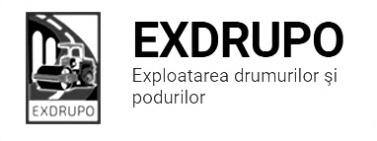 Notă informativăcu privire la lucrările de întreţinere şi salubrizare a infrastructurii rutieresect. Centru (8 muncitori):executate 02.10.2020Instalarea zidăriilor: str.Testimițeanu - 33 buc.Instalarea bordurelor: str.Testimițeanu – 20 buc.Salubrizarea manuală: str.Testimițeanu – 1 cursă.executate 03.10.2020Amenajare pavaj: str.Testimițeanu – 30 m2.Amenajare asfalt: str.Testimițeanu – 15.9 t.str. egalis.Planificate 05.10.2020:Instalarea zidăriilor: str.TestimițeanuDecapare: str.Testimițeanusect. Buiucani (7 muncitori): 	executat 02.10.2020:Amenajare pietriș: str. I. Pelivan .- 31 t.Excavarea/transportarea gunoi: str. I. Pelivan - 3 curse.Salubrizarea manuală: str. I. Pelivan – 1 cursă.Salubrizarea mecanizata: str.Puskin, str.B.Bodoni, str.A.Iulia, str.P.Unirii, str. I.Creangă, str.C.Ieșilor, str. Piața D.Cantemir.Frezarea denivelărilor: str. Bodoni – 350 m2, str.Puskin – 480 m2.executat 03.10.2020:Salubrizarea manuală: str. I. Pelivan – 2 curse.Amenajare pietriș: str. I. Pelivan – 37,16 t.(43,1 m2)Demolarea betonului: str. I. Pelivan – 3 m3.Excavarea/transportarea gunoi: str. I. Pelivan - 3 curse.Planificate 05.10.2020:Amenajare pietriș: str. I. Pelivan .Instalarea bordurelor: str. I. Pelivan .sect. Rîşcani (10 muncitori):executate 02.10.2020:Frezarea denivelărilor: str.Testimițeanu – 60 m2.Demolarea betonului: str.Testimițeanu – 2,5m 3.Excavarea/transportarea sol: str.Testimițeanu – 3 curse.executate 02-03.10.2020 (în noapte): str. D.Cantemir, str.Ismail, str. A.cel Bun, str.V. Alecsandri, str.Puskin, str.B.Bodoni, bd. Vieru, str. Petricani, str.P.Rareș, str. C. Moșilor, str.Tănase.executate 03.10.2020:Salubrizarea mecanizata: str. C. Moșilor, str.Puskin str. Socoleni, str. Studentilor, str. C. Orheiului, str. T. Vladimirescu, str.Ceucari, str. Florăriei.Frezarea denivelărilor: str.Testimițeanu – 48 m2.Salubrizarea manuală: str.Testimițeanu – 3 curse.Excavarea/transportarea sol: str.Testimițeanu – 1 cusă.Instalarea bordurelor: str.Testimițeanu – 29 m2.Amenajare pietriș: str.Testimițeanu – 5 t.Planificate 05.10.2020:Amenajarea trotuar: str.Testimițeanu,sect. Botanica (10 muncitori):executate 02.10.2020:Asfaltarea trotuar: bd. M.cel Bătrîn (aleea)-256m2.Amenajare pietriș: bd. M. cel Bătrîn (aleea) – 26 t.executate 03.10.2020: Amenajare pietriș bd. M.cel Bătrîn (aleea).- 36 t.executate 04-05.10..2020 (în noapte):Salubrizarea mecanizata: bd. Dacia, str. Decebal, str. Viaduct, str. Zelinski, str.titulescu, str. Hristobotev, str. Burebista,  str.Teilor, str. Independenței.planificate 05.10.2020:Asfaltarea pistelor: bd. M.cel Bătrîn (aleea).sect. Ciocana (8 muncitori):executate 02.10.2020:Instalarea zidăriilor: bd. M. cel Bătrîn (aleea) -  60 buc.Compactare manuală: bd. M. cel Bătrîn (aleea) -  160 m/l.Încărcarea manuală: bd. M. cel Bătrîn (aleea) -  2 t.Săpătură manuală: bd. M. cel Bătrîn (aleea) -  3 m3.Salubrizarea mecanizata:str.Voluntarilor, str. M.Manole, str. Sargidava, str.M.Spataru,str. Sadoveanu, str.M.Drăgan.executate 02-03.10..2020 (în noapte):Salubrizarea mecanizata: bd. M.cel Batrin, str.G.Latina,  str .P.Zadnipru, str. I.Vieru, str.Dumeniuc, str. Studentilor, str .A.Russo.executate 03.10.2020:Compactarea pietriș: bd. M. cel Bătrîn (aleea) -  1800 m2.executate 04-05.10..2020 (în noapte):Salubrizarea mecanizata: bd. M.cel Batrin, str. Uzinelor, str. V. lui Vodă, str. Otovasca, str. P. Înalt, str.M.Drăgan.planificate 05.10.2020:Amenajare trotuarului: bd. M.cel Bătrîn (aleea).sect. OCR (15 muncitori):executate 02.10.2020 :Instalarea indicatoarelor: str. Vîrnav, - 2 buc., str. Brîncuși – Decebal – 6 buc., str. A.Gării – 2 buc.Deservirea indicatoarelor : sec. Botanica – 64 buc.planificate 05.10.2020:Aplicarea marcajului: str. M. Manole.Deservirea indicatoarelor :sec. Centru.sect. Întreținerea canalizării pluviale (4 muncitori):executate 02.10.2020 :Spălarea rețelelor canalizărilor pluviale: str. 31 August. Str. Cuza Vodă 45,43 .Reparația canalizării pluviale:str. Albișoara - demolarea betonului- 1 m3, compactarea pietrișului – 30 m2, montarea conductelor – 3 m/l, montarea elementelor – 4 buc.,  beton turnat – 1 m3.Curățirea canalizării pluviale: str.Varnița – canal  pluvial.executate 03.10.2020 :Reparația canalizării pluviale:str. Albișoara - montarea elementelor – 7 buc., demolarea betonului - 2 m3,amenajarea în pietriș - 3 t.,compactarea pietrișului – 20 m2., beton turnat – 30 m3.planificate 05.10.2020:Reparația canalizării pluviale:str. Albișoarasect. Specializat îninfrastructură (pavaj)(8 muncitori):executate 02.10.2020:Transportare gunoi: bd. Moscova –  50 m3.Amenajare pietriș: bd. Moscova – 12 t.Instalarea zidăriilor: bd. Moscova – 8 m.Compactarea pietriș: bd. Moscova – 200 m2.Excavarea/transportarea pămînt: bd. Moscova – 30 m3.planificate 05.10.2020:Amenajare pavaj: bd. Moscova.sect. Specializat îninfrastructură (restabilirea învelișului asfaltic) (5 muncitori):planificate 05.10.2020:Instalarea zidăriilor: str.TestimițeanuDecapare: str.TestimițeanuMăsurile întreprinse pentru prevenirea răspîndirii Covid-19:Toate unităţile de trasport sunt dezinfectate la începutul şi la sfîrşitul programului de lucru;Muncitorilor este verificată starea de sănătate de către medicul întreprinderii;Muncitorii sunt echipaţii cu:mască de protecţie;mănuşi de protecţi;dezinfectant.Inginer SP          Burlea I.